Word Problems
Name:z is the result of increasing x by 10%. x is the result of decreasing y by 20%. Then z is what times x?2. 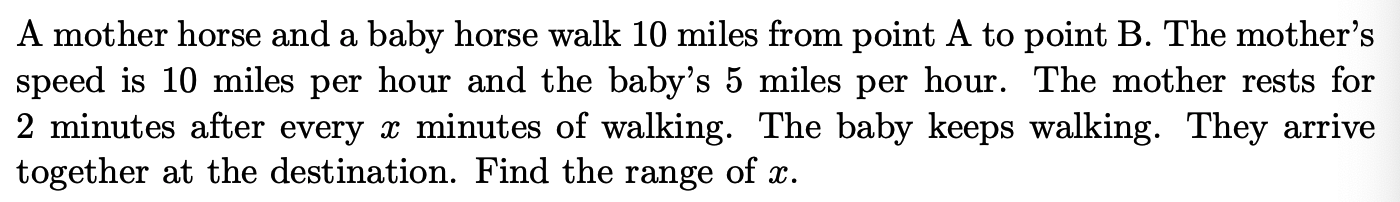 3.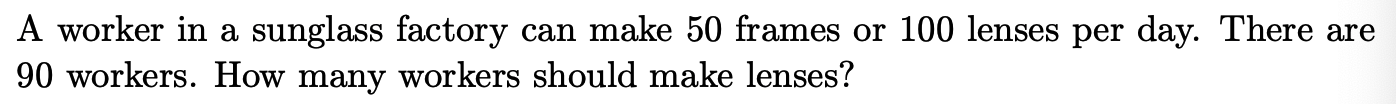 4.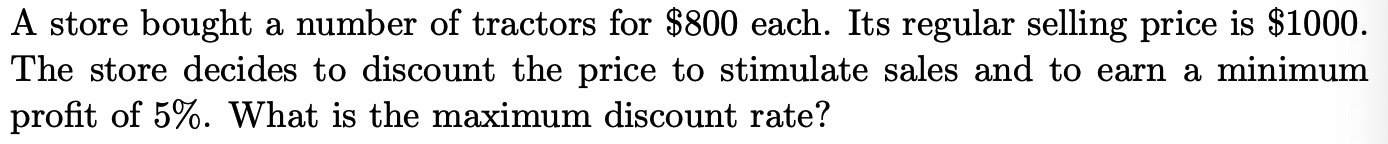 5.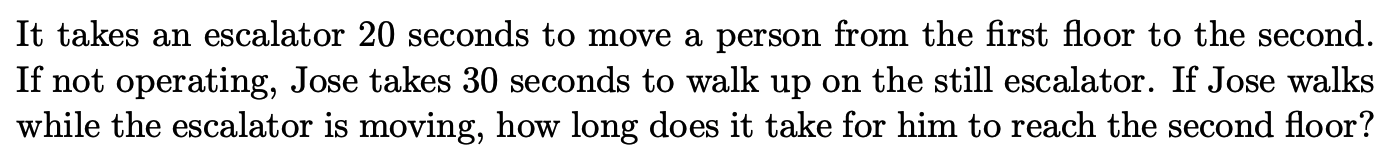 6.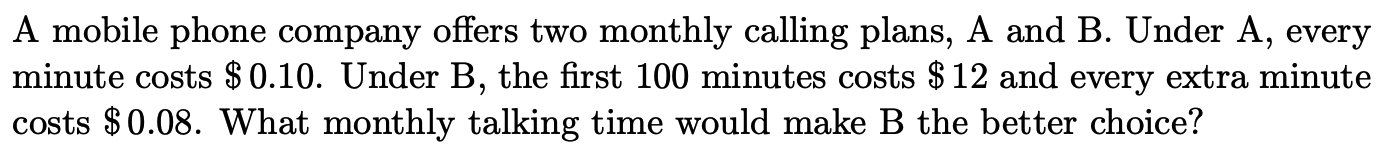 7.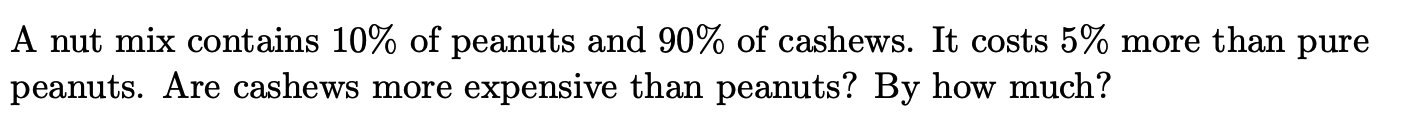 8.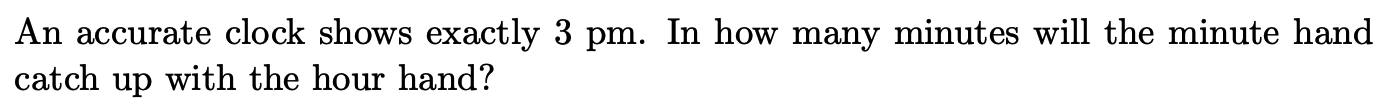 9.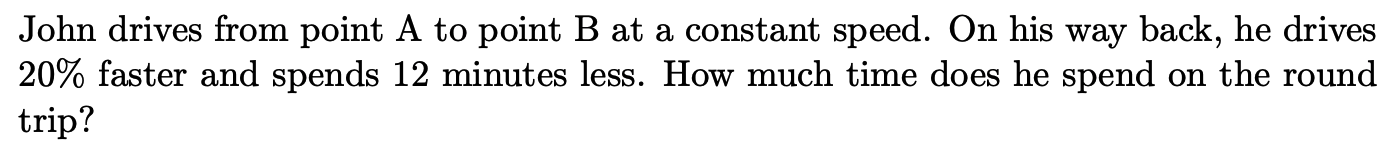 10.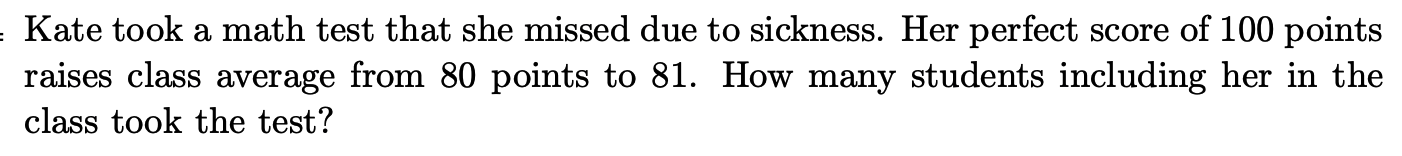 